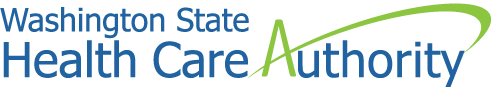 NOTICE OF COMPETITIVE SOLICITATIONHCA Solicitation #2022HCA18SOLICITATION TITLE: Washington State Peer Specialist NetworkSOLICITATION BUDGET: $500,000SOLICITATION POSTING DATE: May 9, 2022RESPONSE DUE DATE: June 3, 2022Find the full solicitation on Washington’s Electronic Business Solution (WEBS). Vendors not registered in WEBS will not receive updates or amendments to the solicitation, which may put them at a disadvantage. Estimated Schedule of Procurement ActivitiesBackground and PurposeThe Washington State Health Care Authority, hereafter called “HCA”, was directed in the Washington State Engrossed Substitute Senate Bill, Section 215, to establish a Washington State Peer Specialist Network program for individuals employed as Peer Specialists. The Washington State Peer Support Program began in 2005 with an initial focus on mental health and in 2019 added Substance Use Disorder (SUD). Over the years the program has grown with many agencies utilizing Peer Support Services in a variety of Behavioral Health programs. Because this work has proved so successful at promoting wellness and recovery, the number of employed Peer Specialists has increased exponentially to meet the needs in all regions of the State.HCA is initiating this Request for Applications (RFA) to solicit Applications from Peer Run Organizations interested in leading the development and implementation of this new Peer Specialist Network. The resulting program must provide safe, confidential, support programs for all Behavioral Health Peer Specialists throughout the state of Washington, both in-person and virtually. The services provided will offer assistance and resources via a network of Peer Specialist contacts and meetings to address continuing education, training, and skill building, employment, and employment retention, and must also include support groups and recovery support tailored to Peer Specialists’, to address the secondary trauma inherent in peer work. The support and networking provided must be provided by Peer Specialists for Peer Specialists. The awarded Applicant must demonstrate their understanding of, and experience with, each Peer Specialist role identified herein, including the differences and similarities across different regions and with diverse populations, best practices, as well as the ability of the Applicant to support each unique role.Project ObjectivesHCA seeks a qualified Peer Run Organization to establish a statewide network of Peer Support Services for individuals employed as Peer Specialists within Washington State. This Peer Specialist Network is intended to increase employment retention, promote wellness, and provide skill building opportunities through the establishment of a comprehensive and confidential support system operated by Peer Specialists, for Peer Specialists throughout Washington State.The Awarded Contractor will establish a viable and comprehensive network of Peer Specialists who will both participate in and provide Peer Support Services within three (3) months of Contract execution. Implementation must include statewide marketing and outreach to engage Peer Specialist participation.  Once established, the Peer Specialist Network will provide assistance and resources through a wide range of activities to address continuing education, training and skill building, employment, and employment retention. This must also include support groups, recovery support, and should be tailored to address the specific needs inherent to Peer Specialists’, their Lived Experience, and the secondary trauma inherent in peer work. Qualified Applicants will demonstrate their ability to provide a confidential, safe-space environment, conducive for the effective engagement of all Peer Specialists as employed in various Peer Specialist Roles, settings, and communities.Most if not all components of the Washington State Peer Specialist Network will be made available virtually with a marketing and outreach plan to promote the new Peer Specialist Network which incorporates social media, hard-copy, and word of mouth marketing strategies.Minimum QualificationsLicensed to do business in the state of Washington.Must be a Peer Run Organization with main offices located in Washington State.Peer Run Organization - a program or organization in which a majority of the individuals who oversee the organization's operation, and are in positions of control, have provided Peer Support Services as defined herein.A minimum of three (3) years’ experience providing Peer Support Services as an organization. Peer Support Services - services provided by Peer Specialists that promote recovery, self-advocacy, development of natural supports, and connection to resources.Solicitation CoordinatorWEBS Commodity Codes: Submit any questions or concerns regarding this solicitation to the Solicitation Coordinator shown above. HCA Release of Request for ApplicationsMay 9, 2022Questions Due from ApplicantsMay 16, 2022 - 12:00 p.m.HCA Posts Answers to Applicant(s) QuestionsMay 23, 2022Complaint DeadlineMay 25, 2022 - 12:00 p.m.Application(s) Due DateJune 3, 2022 - 12:00 p.m.Evaluate ApplicationsJune 6-15, 2022Announce the Apparent Successful Applicant & Notify Unsuccessful ApplicantsJune 17, 2022Applicant Request for Debrief Due DateJune 22, 2022Hold Debrief Conferences via conference call (if needed)June 22-24, 2022Due Date of Viable Draft Statement of Work from ASAJuly 1, 2022Estimated Contract Start DateJuly 15, 2022NameCassie BrydenE-Mail AddressHCAProcurements@hca.wa.gov 948-07Administration Services, Health948-48Health Care Services (Not Otherwise Classified)948-76Psychologists/Psychological and Psychiatric Services (Including Behavioral Management Services)948-92Vaccination Program Services952-05Alcohol and Drug Detoxification (Incl. Rehabilitation)952-06Alcohol and Drug Prevention952-07Alcohol and Drug Testing Services952-15Case Management952-22Community Service Campaigns (Anti-Litter Programs, etc.)952-20Correctional952-58Human Resources Development Services952-59Human Services (Not Otherwise Classified)952-76Respite Care952-78Safe Housing952-85Support Services948-87Telemedical Professional Services948-86Therapy and Rehabilitation Services952-92Transitional Living952-93Try-out Employment952-21Counseling952-95Youth Care Services958-56Health Care Management Services (Including Managed Care Services)958-58Hospital Management Services958-67Mental Health/Retardation Management Services 958-68Support Services, Management